Непосредственное рисование с использованием простых форм. Примерно в годик уже можно не просто мазать лист и стараться повторить форму, но и что-нибудь изобразить. Солнышко, тучку, цветочек, лесенку, колобка - обычно это первые рисунки, имеющие тематику. Выбирайте тему и рисуйте! Хвалите и поощряйте все рисунки, а особенно цените не повторение вашего образца, а творческий подход к задачеПодготовила: зам.заведующего по ВМРМБДОУ д/с «Светлячок» Муравьева Л.А.Муниципальное бюджетное дошкольное образовательное учреждение детский сад «Светлячок»Памятка «Первые рисунки Вашего Крохи»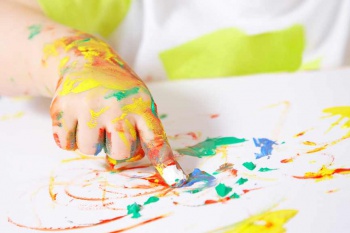 2017г.Правила проведения занятий1.Занятия должны быть систематическими. Это первое и самое важное правило. Составьте график (расписание) занятий. Пусть это будет, скажем, два раза в неделю. Если проводить занятия чаще, может снизиться к ним интерес.2. Второе правило – организованность. Нельзя рисовать где угодно, чем угодно и на чём угодно. Должно быть чётко определённое место (письменный стол или мольберт,   на котором крепится бумага и т.д.), чётко определенная одежда (фартук, халатик и т.п.), чёткое количество красок (допустим, два тёплых цвета и один холодный), определенная основа для изобразительной деятельности (ватман, кусок обоёв, пластиковая доска и т.д.)3. Третье правило – занятия должны быть индивидуальными. Неважно, сколько у вас малышей, но с каждым из них рисовать придётся отдельно. Даже двоих близнецов до года усадить рисовать вместе не получится. Только время зря потеряете.4.Чётвёртое правило гласит – заниматься можно только со здоровым, сытым, выспавшимся ребёнком. Принуждение исключено. Если в течение двух-трёх минут малыш не проявляет интереса к происходящему, его что-то беспокоит или отвлекает, занятие нужно отменять.Длительность занятия составляет 15-20 минут, по окончании которых убирается рабочее место, моется и переодевается «художник».Немного о красках1. Проще всего купить готовые пальчиковые краски. Они безопасны, гипоаллергенны и легко отмываются.2.Краски легко изготовить самостоятельно, используя морковный и свекольный сок, ягоды (чернику, смородину), измельчённую в блендере зелень, сок краснокочанной капусты (даёт синий цвет), добавляя это всё в манную (или любую другую) кашу сметанообразного состояния. Практика показывает, что первые 6-10 занятий лучше провести именно с такими «самопальными» красками.Методика обучения рисованию пальчикамиОзнакомление с материалами и обстановкой – 2-4 занятия. На этом этапе малыш должен усвоить, что такое краски, как ими можно пользоваться, что рисовать можно только на листе. На этом этапе нужно руководить действиями непосредственно, беря руки ребёнка в свои и оперируя ими. Обязательно хвалить за каждое малейшее достижение. Донёс краску до листа – погладить, порадоваться, поставил отпечаток на листе – обрадоваться ещё больше, обнять, поцеловать.Обучение разным техникам заполнения листа – 3-6 занятий. Малышу нужно показать, как можно рисовать: ладошкой, пальцем, двумя пальцами одновременно, кулаком и т.д. Можно водить по бумаге, ставить отпечатки, наливать и размазывать краску. В целом, задача - освоить как можно больше приёмов. Хвалить! За каждое достижение хвалить нежно и обязательно с лаской, объятиями, поглаживаниями.Обучение формообразующим движениям –. Самый длительный и важный этап. Начнём с кругообразных рисунков. Учимся рисовать кружки, спиральки, в общем, водить пальцем (ладонью) по кругу. Круг и овал всегда получается у малыша одной из первых фигур. После круга освоим линии: прямые, волнистые, прерывистые, параллельные, горизонтальные и вертикальные. Показываем сами, называем, рисуем рукой ребёнка и даём ему «свободу». Хвалим за каждый правильный штрих. И снова: показываем, помогаем, хвалим и хвалим и хвалим... огорчаемся, если делает совсем не то и начинаем снова